REQUERIMENTO NºAssunto: Solicita à CPFL providências sobre troca de lâmpada do poste de iluminação na Rua Antonio Gallo, conforme especifica.Senhor Presidente,CONSIDERANDO que os moradores do bairro procuraram este vereador para relatar que a lâmpada está queimada, o que aumenta a sensação de insegurança.CONSIDERANDO que trata-se de uma medida necessária, preventiva e de segurança.REQUEIRO, nos termos regimentais e após ouvido o Douto e Soberano plenário, que seja oficiado a CPFL - Companhia Paulista de Força e Luz, no sentido de providenciar a troca da lâmpada do poste de iluminação na Rua Antonio Gallo, na altura do número 224, Bairro Bela Vista, atendendo assim o anseio dos moradores locais.			SALA DAS SESSÕES, 19 de fevereiro de 2019.HIROSHI BANDO    Vereador – PP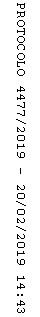 